.SHUFFLE FORWARD RIGHT, SHUFFLE FORWARD LEFT, STEP FORWARD RIGHT, TURN ½ LEFT, STEP FORWARD RIGHT, LEFTSTEP RIGHT, LEFT BEHIND, RIGHT SIDE ROCK STEP, CROSS STEP RIGHT, LEFT SIDE ROCK STEP, CROSS STEP LEFT¾ TURNING BOXHEEL GRIND RIGHT, HEEL GRIND LEFT, STEP FORWARD RIGHT, KICK LEFT FORWARD, STEP BACK LEFT, RIGHT, HOLD AND CLAPREPEATChoreographed for the 2nd annual fundraiser to support St. Jude's Hospital on January 29, 2005, organized by Andy and Peggy WilliamsAdios Reality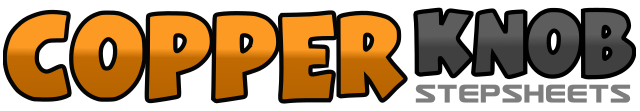 .......Count:32Wall:4Level:Improver.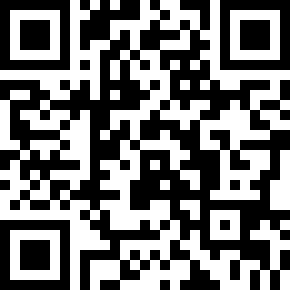 Choreographer:Heather Frye (CAN)Heather Frye (CAN)Heather Frye (CAN)Heather Frye (CAN)Heather Frye (CAN).Music:Celebrity - Brad PaisleyCelebrity - Brad PaisleyCelebrity - Brad PaisleyCelebrity - Brad PaisleyCelebrity - Brad Paisley........1&2Step right foot forward, step left beside right, step forward onto right3&4Step left foot forward, step right beside left, step forward onto left5-6Step right foot, turn ½ turn left stepping onto left foot7-8Step forward right, step forward left1-2Step side right, step left behind right3-4Rock side right, recover weight onto left foot5-6Cross step right over left, rock side left7-8Recover weight onto right foot, cross step left over right1-2Step side right, touch left beside right3-4Turn ¼ turn left stepping onto left, touch right beside left5-6Turn ¼ turn left stepping onto right, touch left beside right7-8Turn ¼ turn left stepping onto left, touch right beside left1-2Step right heel forward with toe pointing slightly left, fan toes from left to right stepping onto right foot3-4Step left heel forward with to pointing slightly right, fan toes from right to left stepping onto left foot5-6Step forward onto right foot, kick left foot forward&7-8Step back onto left foot then right foot (about shoulder width apart), clap hands and shift weight to left foot